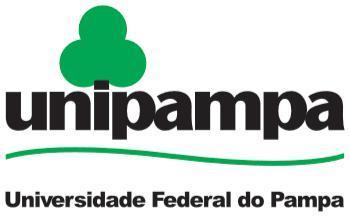 TERMO DE SOLICITAÇÃO DE ABERTURA DE PROCESSOAos ___ dias do mês de _________ de _____, solicitamos a abertura do processo, com os seguintes dados:ASSUNTO: Inscrição no EDITAL nº __/2018, referente a Chamada Interna quanto ao Afastamento Parcial para Qualificação de Servidor Técnico-administrativo em Educação da Administração Superior da Universidade Federal do Pampa para o ___ Semestre/_____.INTERESSADO: Nome do Servidor(a) Candidato(a) por extenso.DESTINO INICIAL: Comissão Local de Capacitação do(a) …………………………...Nome do Servidor Candidato por extensoCargo conforme Plano de Carreira/Número do SIAPEREQUERIMENTOEu, “Nome do(a) Servidor(a) Candidato(a) por extenso”, matrícula SIAPE nº XXXXXXX, ocupante do cargo de XXXXXXXXX, integrante do Plano de Carreira dos Cargos Técnico-administrativos em Educação, no âmbito das Instituições Federais de Ensino vinculadas ao Ministério da Educação, conforme Lei Federal nº 11.091, de 12 de janeiro de 2005. Em conformidade com o Edital nº __/_____ e com o que regra a Resolução CONSUNI nº 136/2016, venho por meio deste, solicitar a minha inscrição no processo seletivo sob responsabilidade de execução da Comissão Local de Capacitação do(a) XXXXXXXXXXXXXXX para concessão de afastamento parcial para curso de pós-graduação durante o ___Semestre de _____.Para tanto, informo os seguintes dados que poderão ser comprovados pelos demais documentos anexos a este requerimento e enumerados conforme o subitem 4.5 do Edital supracitado:a) Nome do programa de pós-graduação em que fui aprovado: ……………………….…..…........….….....……………...…......…….....………...…....…....b) Nome do curso de pós-graduação em que fui selecionado: …………………………………………………………………………………………………..c) Nível de qualificação:(   ) Especialização			(   ) Mestrado			(   ) Doutoradod) Este requerimento de concessão de afastamento parcial trata-se de um(a):(   ) 1º Pedido de afastamento			(   ) Renovação de afastamentoe) O número de créditos que serão cursados durante o ___Semestre de _____: ………f) A carga horária que será pleiteada para afastamento parcial será a total permitida ou a menor:(   ) Sim, será a total;				(   ) Não, será a menor.g) A carga horária que será pleiteada para afastamento parcial através deste requerimento, conforme os Incisos do Art. 43 da Resolução CONSUNI nº 136/2016, será:(   ) 08 (oito) horas semanais;(   ) 12 (doze) horas semanais;(   ) 16 (dezesseis) horas semanais;(   ) 20 (vinte) horas semanais;(    )16 (dezesseis) horas semanais para elaboração da dissertação de mestrado, pelo prazo de 01 (um) semestre;(   ) 20 (vinte) horas semanais para elaboração da tese de doutorado, pelo prazo de 02 (dois) semestres.DECLARO, também que:h) Estou de acordo, bem como acatarei, todas as regras contidas na Resolução CONSUNI nº 136/2016 e no Edital publicado; ei) Sob minha inteira responsabilidade, serem exatas e verdadeiras as informações aqui prestadas, sob pena de responsabilidade administrativa, civil e penal.___________/RS, ___ de ________ de _____.Nome do Servidor Candidato por extensoCargo conforme Plano de Carreira/Número do SIAPEPlano de Trabalho(Jornada Semanal de Trabalho)Nome d(a) Servidor(a): Nome por extenso.Cargo: XXXXXXXXXXXXX						SIAPE: XXXXXXXCarga horária de jornada semanal de trabalho conforme o Plano de Carreira dos Cargos Técnico-administrativos em Educação (PCCTAE): XX horas.Local de Exercício: XXXXXXXXXXXXXXXXXX_________/RS, ___ de __________de______.Nome do Servidor Candidato por extensoCargo conforme Plano de Carreira/Número do SIAPE	DECLARO, para os devidos fins, que este Plano de Trabalho está em conformidade com Inciso II do Art 45 da Resolução CONSUNI nº 136/2016, como também a adoção da referida Jornada Semanal de Trabalho sem prejuízo do cargo e as atividades do setor onde o(a) servidor(a) está lotado. _________/RS, ___ de __________de______.Nome da Chefia Imediada do Servidor Candidato por extensoCargo da Chefia/Número do SIAPE/SetorDECLARAÇÃO DA CHEFIA IMEDIATAEu, “Nome do(a) Chefia Imediata do(a) Servidor(a) Candidato(a) por extenso”, matrícula SIAPE nº XXXXXXX, ocupante do cargo de XXXXXXXXX, chefia imediata do(a) servidor(a) “Nome do(a) Servidor(a) Candidato(a) por extenso”, matrícula SIAPE nº XXXXXXX, ocupante do cargo de XXXXXXXXX, integrante do Plano de Carreira dos Cargos Técnico-administrativos em Educação, no âmbito das Instituições Federais de Ensino vinculadas ao Ministério da Educação, conforme Lei Federal nº 11.091, de 12 de janeiro de 2005. Considerando, as seguintes razões:DECLARO, para os devidos fins, que:a) Em conformidade com o Parágrafo Único do Art. 42 da Resolução CONSUNI nº 136/2016, as razões acima expostas fundamentam a conclusão que a participação no curso de qualificação do(a) servidor(a) não poderá ser de forma simultânea à jornada integral de trabalho;b) Em conformidade com o Parágrafo Único do Art. 45 e §1º do Art. 32, ambos da Resolução CONSUNI nº 136/2016, o afastamento para realização de curso está diretamente relacionado com o ambiente organizacional ou com o cargo que o Servidor(a) ocupa na Universidade;c) Sob minha inteira responsabilidade, serem exatas e verdadeiras as informações aqui prestadas, sob pena de responsabilidade administrativa, civil e penal._______/RS, __ de _______ de _____.Nome da Chefia Imediata do Servidor Candidato por extensoCargo da Chefia/Número do SIAPE/SetorDECLARAÇÃOEu, “Nome do(a) Servidor(a) Candidato(a) por extenso”, matrícula SIAPE nº XXXXXXX, ocupante do cargo de XXXXXXXXX, integrante do Plano de Carreira dos Cargos Técnico-administrativos em Educação, no âmbito das Instituições Federais de Ensino vinculadas ao Ministério da Educação, conforme Lei Federal nº 11.091, de 12 de janeiro de 2005. E, detentor(a) da:Junto a “Nome do Setor – Unidade”, conforme Portaria da Reitoria nº __de _______ de _____, DECLARO, para os devidos fins, que:a) Em conformidade com o que consta no parágrafo único do art. 45 e no parágrafo 2º do art. 32, ambos da Resolução do Conselho Universitário (CONSUNI) nº 136 de 22 de março de 2016, estou ciente que, como ocupante de FG ou CD, não poderei me afastar das minhas atividades e responsabilidades profissionais por período superior a 120 (cento e vinte) dias; eb) Sob minha inteira responsabilidade, serem exatas e verdadeiras as informações aqui prestadas, sob pena de responsabilidade administrativa, civil e penal.____________/RS, ___ de ________ de ______.Nome do Servidor Candidato por extensoCargo conforme Plano de Carreira/Número do SIAPEAnexo II – Modelo de Termo de Solicitação de Abertura de Processo Administrativo.Anexo III – Modelo de Requerimento de Inscrição do Servidor.Anexo IV – Modelo de Plano de trabalho expondo o horário de expediente e o horário destinado à qualificação.TurnoHorárioSegunda-feiraTerça-feiraQuarta-feiraQuinta-feiraSexta-feiraSábadoManhã08h00min as 09h00minManhã09h00min as10h00minManhã10h00min as 11h00minManhã11h00min as 12h00minIntervaloIntervaloIntervaloIntervaloIntervaloIntervaloIntervaloIntervaloTarde13h30min as 14h30minTarde14h30min as 15h30minTarde15h30min as 16h30minTarde16h30min as 17h30minIntervaloIntervaloIntervaloIntervaloIntervaloIntervaloIntervaloIntervaloNoiteNoiteNoiteNoiteAnexo V – Modelo de Declaração circunstanciada da Chefia Imediata contendo as razões efetivas que fundamentam a conclusão que a participação no curso não pode ser simultânea a jornada integral de trabalho.Anexo VI – Modelo de Declaração de Ciência sobre o período máximo para Afastamento (   ) Função Gratificada (FG)(   ) Cargo de Direção (CD) Nível nº: XXXXNome da FG ou CD: XXXXXXXXXXXXX